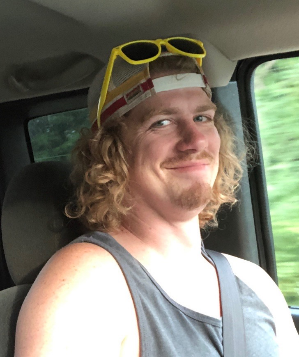 Hey there my wonderfully wonderful people!  I, Mr. Sam, am totally excited to get this 2020-2021 school year rollin’.  This school year poses a challenge for all of us, but I am confident we will all persevere and come out stronger as individuals and as a Torrant community.       Aside from educating the wonderful minds of my students, I do enjoy a great deal of other hobbies and activities.   When it comes to the outdoors...I’m all about it!  From camping to swimming to sitting in silence in the woods, I enjoy taking it all in with my lovely wife and adventurous children. Trucks, football, documentaries and researching historical stuff are other activities that bring me joy, as well party rocking with my kids! Hope you enjoyed the glimpse and I look forward to seeing all of you in person Contact InfoEmail: samuel.avis@jcisd.orgPhone #:(517) 768-5112Facebook: Torrant Transition Class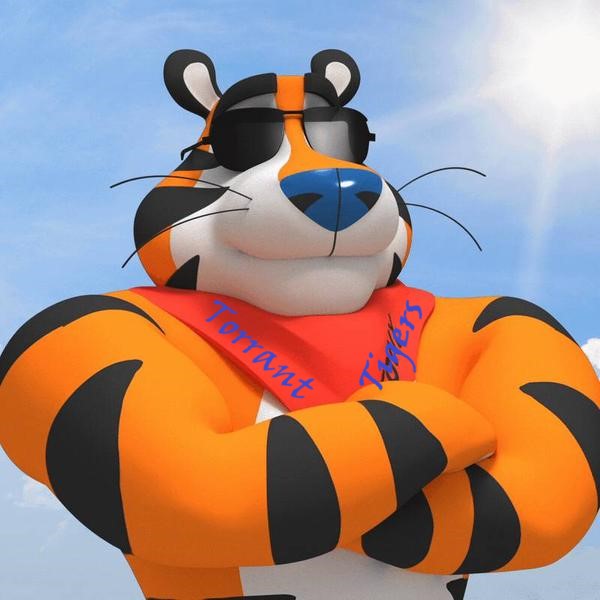 